                                       1918    100 летНаголенскому местному  самоуправлению                                                         2018                                     Сельские Советы.  С 1918 по 1936 годы название – Советы рабочих, крестьянских и красноармейских депутатов, Котельниковской волости, 2-го Донского округа Донской области.  С 1936 по . – Советы депутатов трудящихся, Наголенский сельский Совет, Котельниковского района, Волгоградской области.  С 1977 по . – Исполнительный комитет Совета народных депутатов Наголенского сельского Совета Котельниковского района Волгоградской области.  В . на основании Указа Президента Российской Федерации «О реформе местного самоуправления в Российской Федерации» Советы народных депутатов ликвидированы, органами местного самоуправления стали местные администрации. С 1993 по 2005 годы – Администрация Наголенского сельсовета. С 2006 по настоящее время – Совет народных депутатов Наголенского сельского поселения, администрация Наголенского сельского поселения.Вести из архива. «Наголенский сельский Совет рабочих, крестьянских и красноармейских депутатов Котельниковской волости, 2-го Донского округа Донской области образован в 1918 году. Первым председателем Наголенского сельсовета был Мартынов Василий Никифорович. Первые депутаты: Воробьёв И.М., Воробьёв Н.И., Иванова А.В. Организация трудовых коммун. Хутор Нагольный Котельниковского округа в первых числах июля месяца 1918 года объединился в коммуну, войти в которую не пожелали только лишь четыре владельца ветряных мельниц, и 71 человек беженцев. Коммуна объединяет 178 семей, на учёте состоит рабочих 979 душ, не считая скотопасов – калмыков 28 человек. По уборке хлеба работает 75 косилок хлебных, одна молотилка. Посевная площадь земли распределяется следующим образом: засеяно пшеницы 1268 десятин, ржи 1317 десятин, ячменя 465 десятин, овса 64 десятины, проса 244 десятины и 134 десятины горчицы. Итого 3492 десятины. (1 десятина 1,45 гектара). Скота: волов 675 шт., лошадей 345 шт., верблюдов 14 шт., коров дойных 530 шт., мелкого скота 700 шт., овец 1200 шт., свиней 57 шт., и поросят 150 шт. Ощущается потребность в земледельческих орудиях, верёвках, обручном железе, гвоздях и других предметах первой необходимости. Чувствуется острая потребность в литературе и газетах. Необходимы опытные организаторы и агитаторы. Коммуна управляется Советом».     Материалы из газеты «Солдат революции» № 13, от 22 августа 1919 года.   На территории Наголенского сельского Совета в октябре месяце 1929 года был образован колхоз. На первом общем собрании колхозников название колхоза предложил член колхоза Леонов Алексей Яковлевич. Коллективное хозяйство в х. Нагольный стало называться «Красный Донец». Первый председатель колхоза - Котельников Григорий Михайлович. За период с . и по настоящее время эти люди трудились   и продолжают трудиться в органах местного самоуправления.Принципы местного самоуправления.Самостоятельность органов местного самоуправления.Активное участие населения в решении местных вопросов.Многообразие форм его существования.                         Структура местного самоуправления.Глава сельского поселения – Габиташвили Нодари Гивиевич.Главный специалист по общим вопросам – Казакова Любовь Николаевна.Главный специалист – главный бухгалтер – Давыдова Виктория Николаевна.Ведущий специалист по экономическим вопросам – Калинина Людмила Васильевна.Специалист 2-ой категории по земельным вопросам и ЖКХ – Шеханова Любовь Александровна.Специалист 2-ой категории по молодёжной политике и по  ведению воинского учёта – Нефедова Дарья Алексеевна.Заведующая библиотекой – Самедова Мария Александровна.Директор Сельского Дома культуры – Кузнецова Лидия Николаевна.Художественный руководитель СДК –Тальковская Любовь Александровна.Электромонтёр СДК – Овчелупов Владимир Михайлович.Технический персонал – Пименова Тамара Николаевна, 					    Фролова Любовь Григорьевна.			 Депутаты Наголенского сельского поселения.Демидченко Галина Николаевна – .р. Дупак Сергей Михайловичи – .р. Кривко Александр Павлович – .р. Овчелупов Владимир Михайлович – . р. Ройда Владимир Иванович – .р. – Самедова Мария Александровна – .р. Сидельников Павел Викторович – .р. Теплинский Денис Сергеевич – .р. - Терещук Сергей Николаевич – .р. - 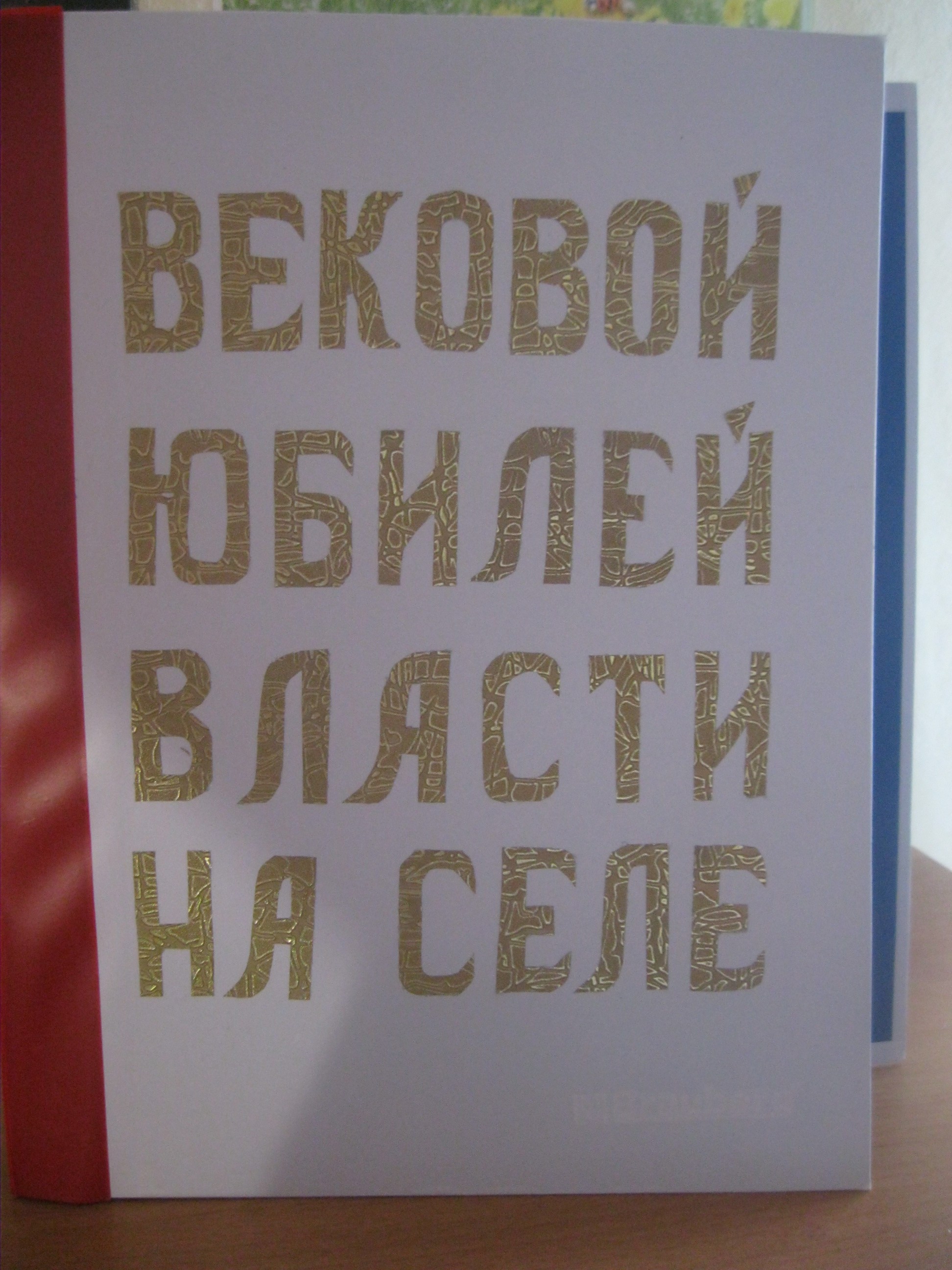 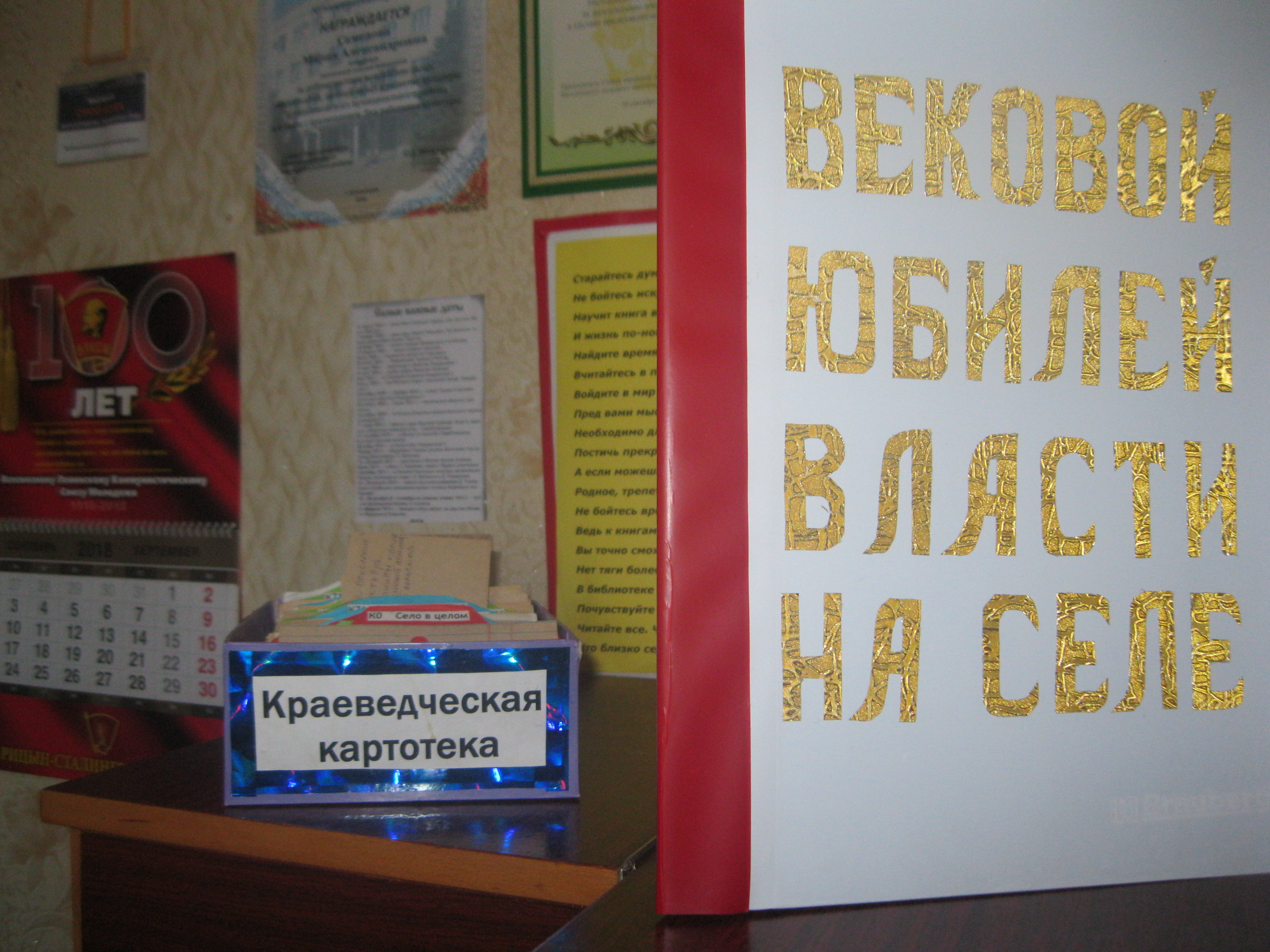 Тематическая папка «Вековой юбилей власти на селе»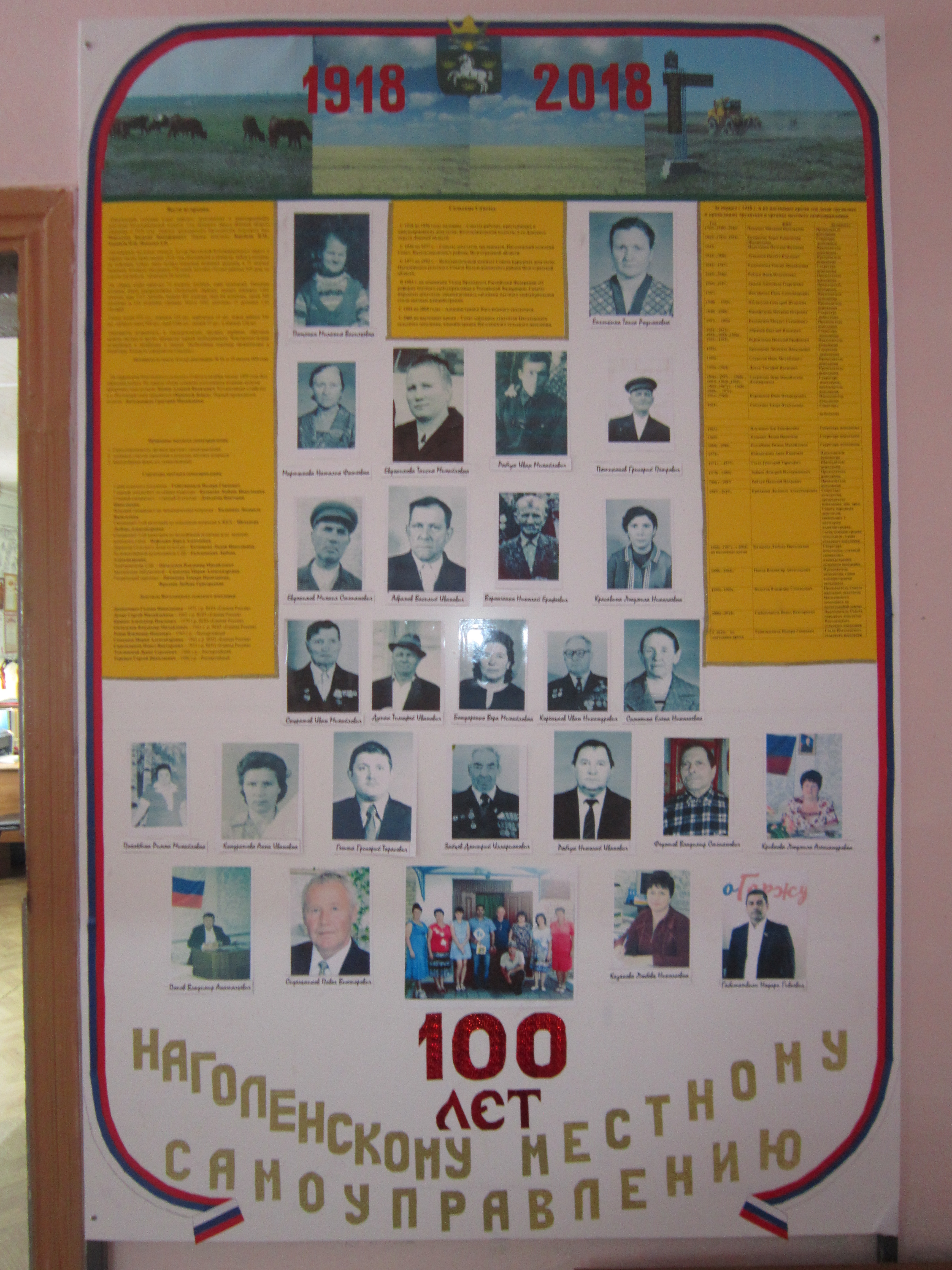   Стенд «100 лет Наголенскому местному самоуправлению»     Год                                   ФИО               Должность1943г.,1945г.,1946г.Пащенко Милания ВасильевнаПредседатель исполкома1943г.,1953г.,1954г.Епишкина Таиса Родионовна (Филиппова)Секретарь исполкома1943г.Мартынова Наталия ФатеевнаПредседатель исполкома1944г.,1946г.Лукьянов Никита ПавловичПредседатель исполкома1944г.-1947г.Евдокимова Таисия МихайловнаСекретарь исполкома1945г.,1946г.Рябчук Иван МаксимовичПредседатель исполкома1946г.,1947г.Авдеев Александр ГеоргиевичПредседатель исполкома1947г.Фоминичев Иван АлександровичПредседатель исполкома1948г. – 1950г.Пятиконов Григорий ПетровичПредседатель исполкома1948г.-1950г.Никифорова Матрёна ПетровнаСекретарь исполкома1951г. – 1952г.Евдокимов Михаил СтепановичПредседатель исполкома1951г.-1952г., 1954г.,1955г.,1956г.Абрамов Василий ИвановичСекретарь исполкома1953г.-1955г.Воронченко Николай ЕрофеевичПредседатель исполкома1955г.Красавина Людмила НиколаевнаСекретарь исполкома1955г.Скуратов Иван МихайловичПредседатель исполкома1955г.-1964г.Дупак Тимофей ИвановичПредседатель исполкома1956г.-1957г. – 1960г., 1962г.,1964г.,1965г., 1966г.,1967гг. - 1968г., 1969г. – 1971г.Скуратова Вера Михайловна  (Бондаренко)Секретарь исполкома,  председатель исполкома1961г.,1966г.Кореньков Иван НикандровичПредседатель исполкома1961г.Самохина Елена НиколаевнаСекретарь исполкома1963г.Ильченко Зоя ТимофеевнаСекретарь исполкома1965г.Куценко Лидия ИвановнаСекретарь исполкома1965г.-1986г.Похлёбина Римма МихайловнаСекретарь исполкома1971г.Кондрашова Анна ИвановнаПредседатель исполкома1971г. – 1977г.Гетта Григорий ТарасовичПредседатель исполкома1978г. -1985г.Зайцев Дмитрий ИлларионовичПредседатель исполкома.-1987гРябчук Николай ИвановичПредседатель исполкома1987г.-2010г.Кривкова Людмила АлександровнаСекретарь исполкома, председатель исполкома, зам. пред. Совета народных депутатов, специалист 1 категории администрации, глава администрации сельсовета , глава сельского поселения 1988г.-1997г., с 2004г. по настоящее времяКазакова Любовь Николаевна Секретарь исполкома, главный специалист администрации сельского поселения1990г.-2004г.Попов Владимир АнатольевичПредседатель исполкома, глава администрации сельсовета1990г.-1992г.Федотов Владимир СтепановичПредседатель Совета народных депутатов Наголенского сельсовета на непостоянной основе2006г.-2014г.Сидельников Павел ВикторовичПредседатель Совета народных депутатов Наголенского сельского поселенияС 2010г.   по настоящее время Габиташвили Нодари ГивиевичГлава Наголенского сельского поселения